Лексическая тема«Образ – я. Гендерные различия. Культура поведения»Дидактическая игра «Найди отличия между мальчиком и девочкой»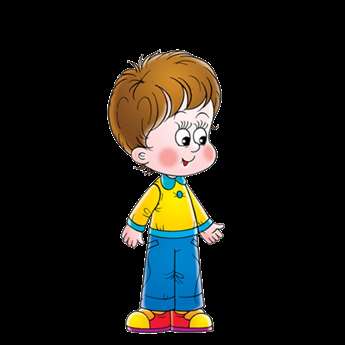 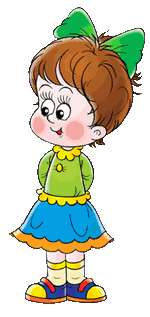 Рассмотрите вместе с ребенком картинку. Попросите показать, где нарисован мальчик, а где девочка.Придумайте вместе с ребенком имена для этих ребят.Задайте ребенку вопросы:- Какую одежду носят мальчики?- А что носят девочки?- Кому заплетают косички?- Кто носит бантики?- Чем похожи девочки и мальчики?- Какие подарки приготовил Дедушка Мороз для девочки?- А что он подарит мальчику?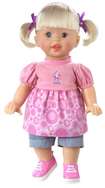 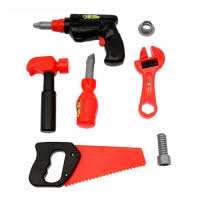 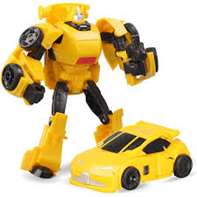 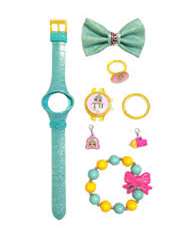 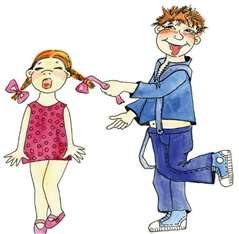 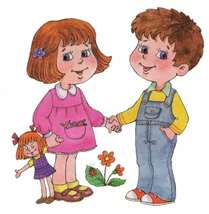 Какой мальчик поступает хорошо? А какой плохо?  Что лучше: дружить или ссориться?                                                                 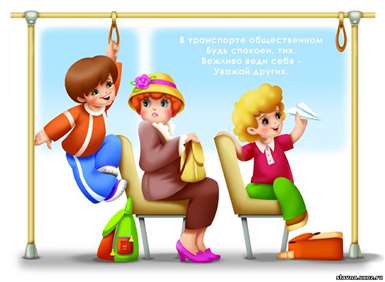 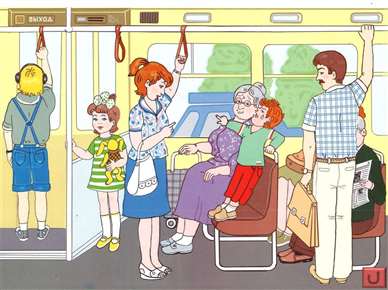 Как нужно вести себя в транспорте, чтобы всем пассажирам ехать было комфортно, приятно?Занимательное чтение. «Волшебное слово» Валентина Осеева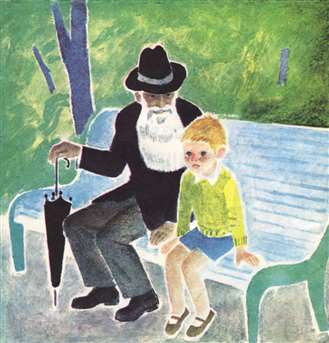 Маленький старичок с длинной седой бородой   сидел на скамейке и зонтиком чертил что-то на песке.— Подвиньтесь, — сказал ему Павлик и присел на край.Старик подвинулся и, взглянув на красное, сердитое лицо мальчика, сказал:— С тобой что-то случилось?— Ну и ладно! А вам-то что? — покосился на него Павлик.— Мне ничего. А вот ты сейчас кричал, плакал, ссорился с кем-то…— Ещё бы! — сердито буркнул мальчик.— Я скоро совсем убегу из дому. — Убежишь?— Убегу! Из-за одной Ленки убегу.— Павлик сжал кулаки. — Я ей сейчас чуть не поддал хорошенько! Ни одной краски не даёт! А у самой сколько!— Не даёт? Ну, из-за этого убегать не стоит.— Не только из-за этого. Бабушка за одну морковку из кухни меня прогнала… прямо тряпкой, тряпкой…Павлик засопел от обиды.— Пустяки! — сказал старик. — Один поругает, другой пожалеет.— Никто меня не жалеет! — крикнул Павлик. — Брат на лодке едет кататься, а меня не берёт. Я ему говорю: «Возьми лучше, всё равно я от тебя не отстану, вёсла утащу, сам в лодку залезу!»Павлик стукнул кулаком по скамейке. И вдруг замолчал.— Что же, не берёт тебя брат?— А почему вы всё спрашиваете? Старик разгладил длинную бороду:— Я хочу тебе помочь. Есть такое волшебное слово… Павлик раскрыл рот.— Я скажу тебе это слово. Но помни: говорить его надо тихим голосом, глядя прямо в глаза тому, с кем говоришь. Помни— тихим голосом, глядя прямо в глаза…— А какое слово?Старик наклонился к самому уху мальчика. Мягкая борода его коснулась павликовой щеки. Он прошептал что-то и громко добавил:— Это волшебное слово. Но не забудь, как нужно говорить его.— Я попробую, — усмехнулся Павлик, — я сейчас же попробую. — Он вскочил и побежал домой.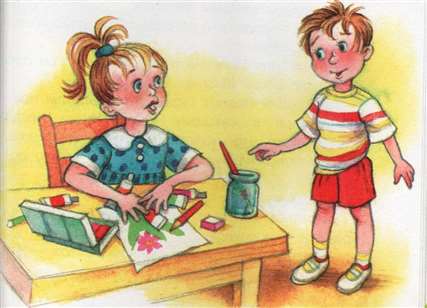 Лена сидела за столом и рисовала. Краски — зелёные, синие, красные — лежали перед ней. Увидев Павлика, она сейчас же сгребла их в кучу и накрыла рукой. «Обманул старик! — с досадой подумал мальчик. — Разве такая поймёт волшебное слово!..»Павлик боком подошёл к сестре и потянул её за рукав. Сестра оглянулась. Тогда, глядя ей в глаза, тихим голосом мальчик сказал:— Лена, дай мне одну краску… пожалуйста…Лена широко раскрыла глаза. Пальцы её разжались, и, снимая руку со стола, она смущённо пробормотала:— Какую тебе?— Мне синюю, — робко сказал Павлик. Он взял краску, подержал её в руках, походил с нею по комнате и отдал сестре. Ему не нужна была краска. Он думал теперь только о волшебном слове.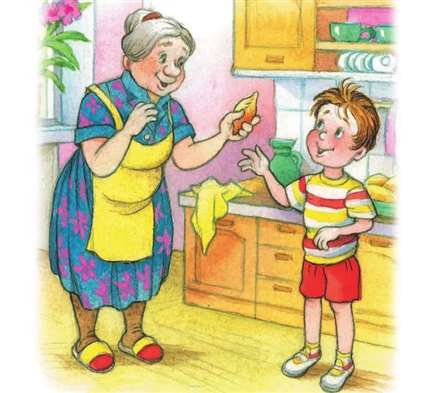 - «Пойду к бабушке. Она как раз стряпает. Прогонит или нет?» Павлик отворил дверь в кухню. Старушка снимала с противня горячие пирожки. Внук подбежал к ней, обеими руками повернул к себе красное морщинистое лицо, заглянул в глаза и прошептал:— Дай мне кусочек пирожка… пожалуйста.Бабушка выпрямилась.Волшебное слово так и засияло в каждой морщинке, в глазах, в улыбке.— Горяченького… горяченького захотел, голубчик мой! — приговаривала она,выбирая самый лучший, румяный пирожок.Павлик подпрыгнул от радости и расцеловал её в обе щеки. «Волшебник! Волшебник!» — повторял он про себя, вспоминая старика. За обедом Павлик сидел притихший и прислушивался к каждому слову брата. Когда брат сказал, что поедет кататься на лодке, Павлик положил руку на его плечо и тихо попросил:— Возьми меня, пожалуйста. За столом сразу все замолчали. Брат поднял брови и усмехнулся.— Возьми его, — вдруг сказала сестра. — Что тебе стоит!— Ну, отчего же не взять? — улыбнулась бабушка. — Конечно, возьми.— Пожалуйста, — повторил Павлик. Брат громко засмеялся, потрепал мальчика по плечу, взъерошил ему волосы:— Эх ты, путешественник! Ну ладно, собирайся! «Помогло! Опять помогло!». Павлик выскочил из-за стола и побежал на улицу. Но в сквере уже не было старика. Скамейка была пуста, и только на песке остались начерченные зонтиком непонятные знаки.ПластилинографияРаспечатайте изображение. Предложите ребенку взять пластилин, отрывать маленькие кусочки и раскрашивать ими картинку.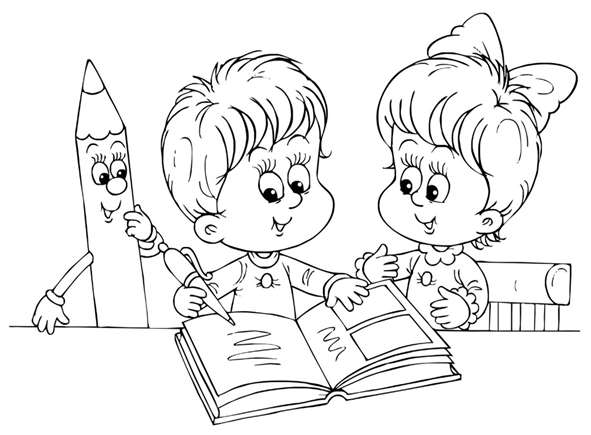 